---GOVERNO DO ESTADO DE RONDÔNIA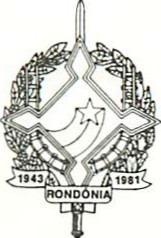 GOVERNADORIADECRETO N<? 2103	DE	08 DE	MA IO	DE 1984O GOVERNADOR DO ESTADO DE RONDÔNIA , no usode suas atribuições legais,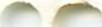 R E S O L V E :Conceder autorização à Economista JANILENE VASCONCELOS DE MELO, Secretária de Estado. de Planejamento e Coo!_ denação Geral , e à servidora MARIA ROCHA DE CARVALHO , Coordenad ra de Informática, para se deslocarem a Brasilia-DF , no per íodo de 8 a 11 do corrente , em objeto de serviço .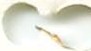 Porto Velho , 08 de maio de 1984 .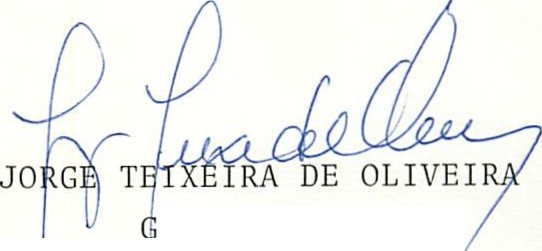 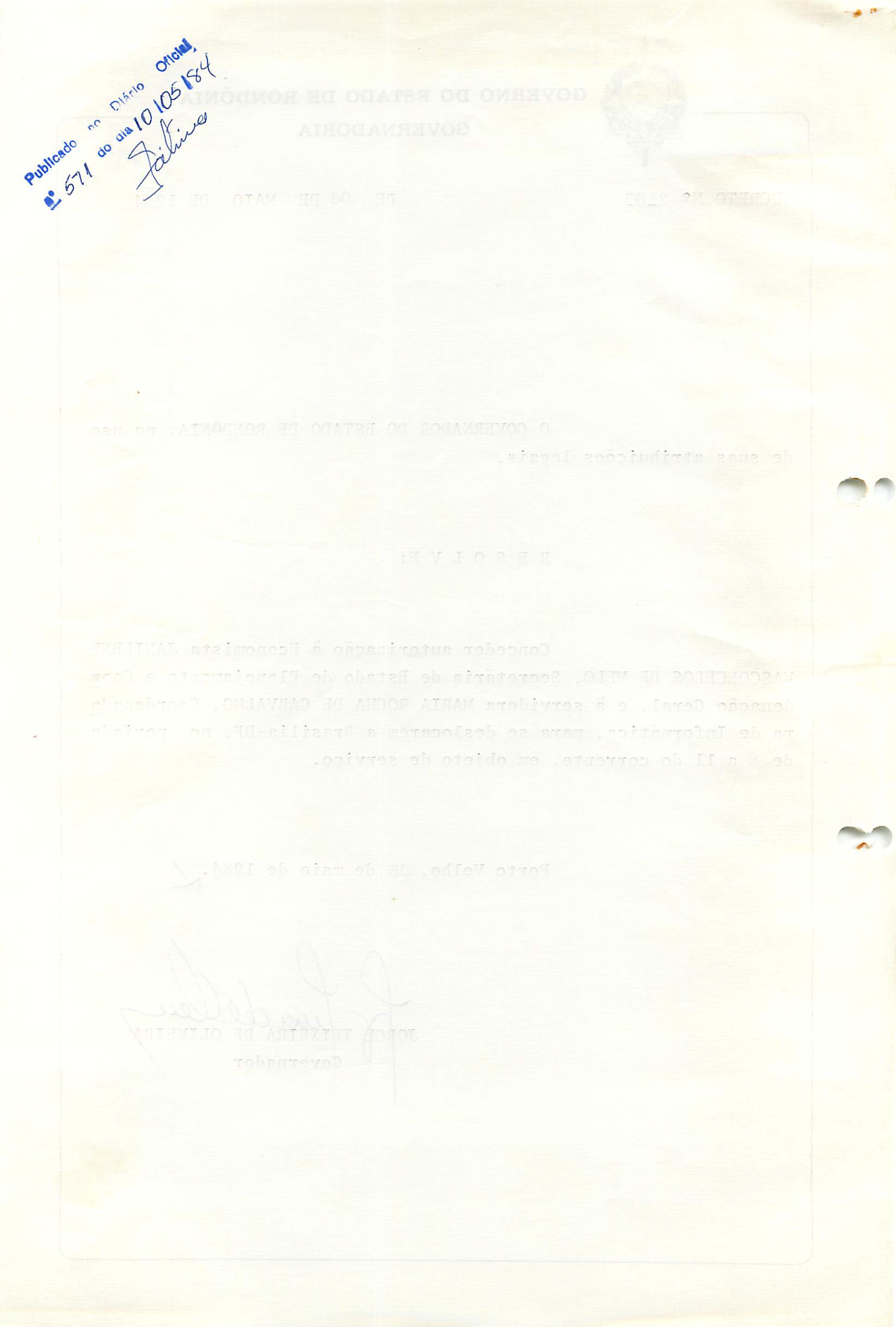 